Таблицы типовых комплектацийСхемы электрические принципиальные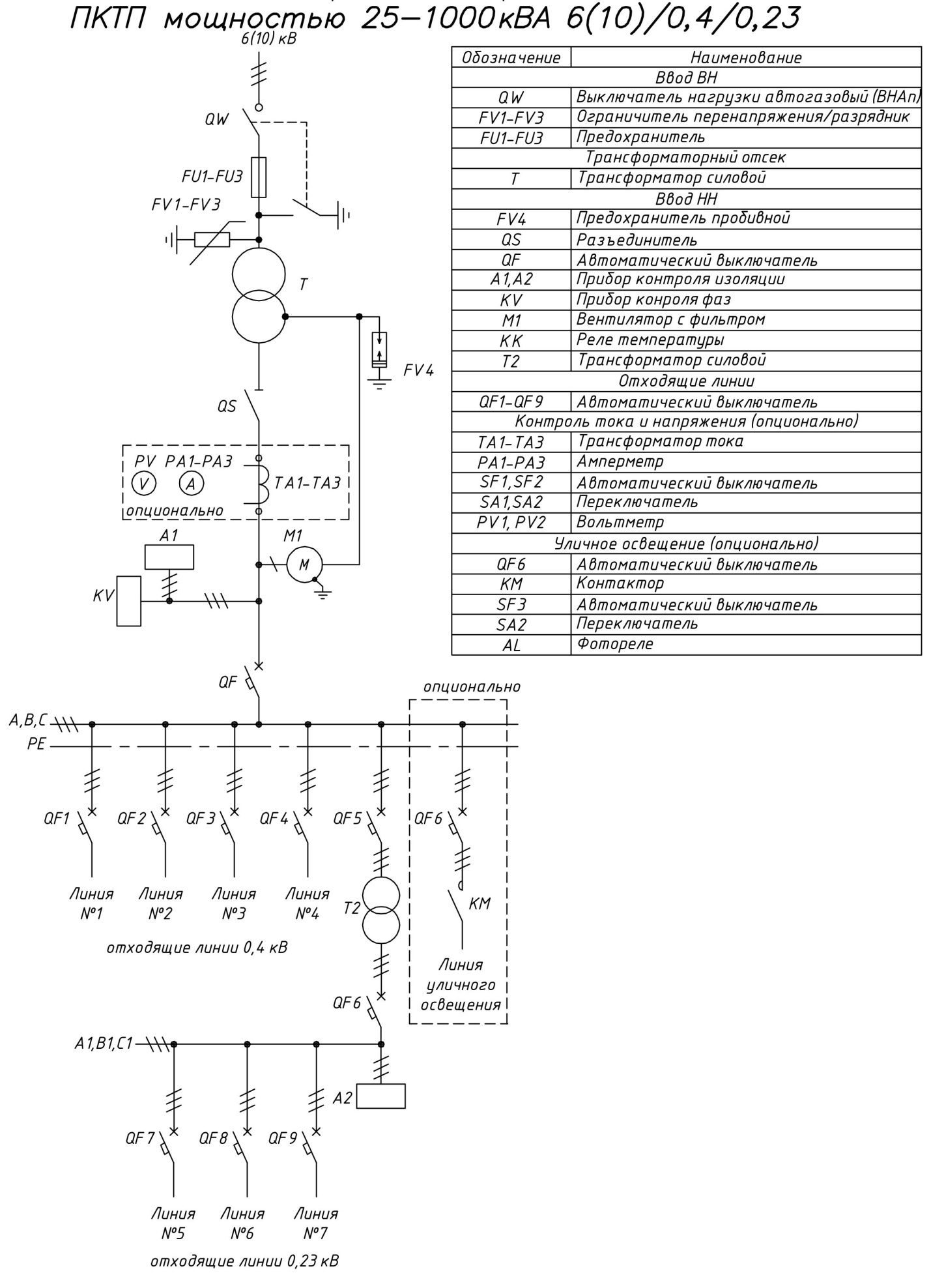 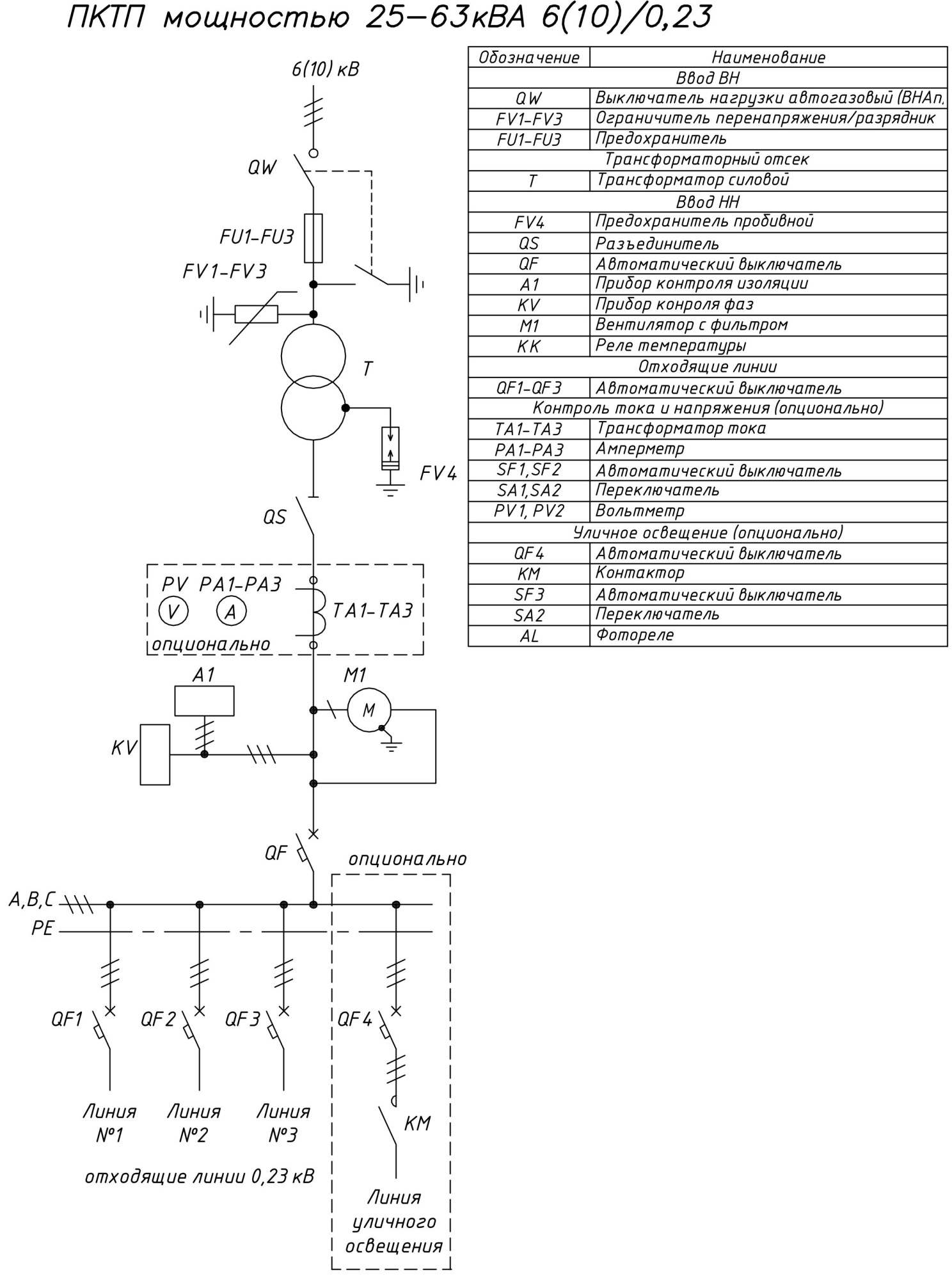 Таблица к принципиальной схеме 25-1000 кВА - 6(10)/0,4/0,23кВТаблица к принципиальной схеме 25-1000 кВА - 6(10)/0,4/0,23кВТаблица к принципиальной схеме 25-1000 кВА - 6(10)/0,4/0,23кВТаблица к принципиальной схеме 25-1000 кВА - 6(10)/0,4/0,23кВТаблица к принципиальной схеме 25-1000 кВА - 6(10)/0,4/0,23кВТаблица к принципиальной схеме 25-1000 кВА - 6(10)/0,4/0,23кВТаблица к принципиальной схеме 25-1000 кВА - 6(10)/0,4/0,23кВТаблица к принципиальной схеме 25-1000 кВА - 6(10)/0,4/0,23кВТаблица к принципиальной схеме 25-1000 кВА - 6(10)/0,4/0,23кВТаблица к принципиальной схеме 25-1000 кВА - 6(10)/0,4/0,23кВТаблица к принципиальной схеме 25-1000 кВА - 6(10)/0,4/0,23кВТаблица к принципиальной схеме 25-1000 кВА - 6(10)/0,4/0,23кВМощность силового трансформатораМощность силового трансформатораМощность силового трансформатора2540631001602504006301000Тип силового трансформатораТип силового трансформатораТип силового трансформатораТМГ, ТМ и сухого типаТМГ, ТМ и сухого типаТМГ, ТМ и сухого типаТМГ, ТМ и сухого типаТМГ, ТМ и сухого типаТМГ, ТМ и сухого типаТМГ, ТМ и сухого типаТМГ, ТМ и сухого типаТМГ, ТМ и сухого типаНоминальные напряжения ВН, кВНоминальные напряжения ВН, кВНоминальные напряжения ВН, кВ6; 106; 106; 106; 106; 106; 106; 106; 106; 10Номинальные напряжения НН, кВНоминальные напряжения НН, кВНоминальные напряжения НН, кВ0,40,40,40,40,40,40,40,40,4Ток плавкой вставки предохранителя на стороне ВН, АТок плавкой вставки предохранителя на стороне ВН, А6кВА10кВА851081610201631,5205031,5805010080160100Номинальные токи линий, АНоминальные токи линий, АНоминальные токи линий, АПо опросному листу или стандартПо опросному листу или стандартПо опросному листу или стандартПо опросному листу или стандартПо опросному листу или стандартПо опросному листу или стандартПо опросному листу или стандартПо опросному листу или стандартПо опросному листу или стандартСтандартВводного рубильникаВводного рубильника100100250250400630100016002000СтандартВводного авт. выключателяВводного авт. выключателя406310016025040063010001600СтандартТрансформаторы тока на учетТрансформаторы тока на учет--10015025040060010001500СтандартЛиния 1Линия 131,56363100160160160400630СтандартЛиния 2Линия 231,531,54080100160160400630СтандартЛиния 3Линия 3--404080100100250400СтандартЛиния 4Линия 4-----80100250250СтандартЛиния 5Линия 5------100160160СтандартУличное освещениеУличное освещение---161625253232Таблица к принципиальной схеме 25-63 кВА - 6(10)/0,23кВТаблица к принципиальной схеме 25-63 кВА - 6(10)/0,23кВТаблица к принципиальной схеме 25-63 кВА - 6(10)/0,23кВТаблица к принципиальной схеме 25-63 кВА - 6(10)/0,23кВТаблица к принципиальной схеме 25-63 кВА - 6(10)/0,23кВТаблица к принципиальной схеме 25-63 кВА - 6(10)/0,23кВМощность силового трансформатораМощность силового трансформатораМощность силового трансформатора254063Тип силового трансформатораТип силового трансформатораТип силового трансформатораТМГТМГТМГНоминальные напряжения ВН, кВНоминальные напряжения ВН, кВНоминальные напряжения ВН, кВ6; 106; 106; 10Номинальные напряжения НН, кВНоминальные напряжения НН, кВНоминальные напряжения НН, кВ0,230,230,23Ток плавкой вставки предохранителя на стороне ВН, АТок плавкой вставки предохранителя на стороне ВН, А6кВА10кВА851081610Номинальные токи линий, АНоминальные токи линий, АНоминальные токи линий, АПо опросному листу или стандартПо опросному листу или стандартПо опросному листу или стандартСтандартВводного рубильникаВводного рубильника100250250СтандартВводного авт. выключателяВводного авт. выключателя63125160СтандартТрансформаторы тока на учетТрансформаторы тока на учет-100150СтандартЛиния 1Линия 131,56363СтандартЛиния 2Линия 231,531,540СтандартЛиния 3Линия 3--40СтандартУличное освещениеУличное освещение162532Степень защиты оболочки РУНН по ГОСТ 14255Степень защиты оболочки РУНН по ГОСТ 14255Степень защиты оболочки РУНН по ГОСТ 14255IP54IP54IP54